SOBRE MADRIDMadrid, mediana ciudad, de 17 a 19 años, hombre, clase media, colegio público, bachillerato.Madrid, gran ciudad, más de 19 años, mujer, clase alta, colegio público, FP o equivalente profesional.Madrid, gran ciudad, de 14 a 16 años, hombre, clase alta, colegio privado, secundaria.Madrid, gran ciudad, de 17 a 19 años, hombre, clase alta, colegio privado, bachillerato.Madrid, gran ciudad, de 17 a 19 años, hombre, clase alta, colegio privado, bachillerato.Madrid, gran ciudad, de 17 a 19 años, hombre, clase alta, colegio privado, bachillerato.Madrid, gran ciudad, de 14 a 16 años, hombre, clase alta, colegio público, secundaria.Madrid, gran ciudad, de 14 a 16 años, hombre, clase alta, colegio público, secundaria.Madrid, gran ciudad, de 14 a 16 años, mujer, clase alta, colegio público, secundaria.Madrid, gran ciudad, de 14 a 16 años, hombre, clase alta, colegio público, secundaria.Madrid, mediana ciudad, de 17 a 19 años, hombre, clase media, colegio público, secundaria.Madrid, gran ciudad, de 14 a 16 años, hombre, clase alta, colegio público, secundaria.Madrid, mediana ciudad, de 14 a 16 años, hombre, clase media, colegio público, secundaria.Madrid, gran ciudad, de 14 a 16 años, hombre, clase alta, colegio público, secundaria.Madrid, gran ciudad, de 14 a 16 años, hombre, clase alta, colegio público, secundaria.Madrid, gran ciudad, de 17 a 19 años, hombre, clase alta, colegio público, secundaria.Madrid, mediana ciudad, de menos de 14 años, hombre, clase media, colegio público, secundaria.Madrid, rural, de 14 a 16 años, hombre, clase baja, colegio público, secundaria.Madrid, mediana ciudad, más de 19 años, hombre, clase media,colegio público, bachillerato.Madrid, gran ciudad, de 17 a 19 años, hombre, clase alta, colegio público, bachillerato.Madrid, mediana ciudad, más de 19 años, hombre, clase media, colegio público, bachillerato.Madrid, mediana ciudad, de 17 a 19 años, hombre, clase media, colegio público, secundaria.Madrid, mediana ciudad, más de 19 años, mujer, clase media, colegio público, FP o equivalente.Madrid, mediana ciudad, de 17 a 19 años, hombre, clase media, colegio público, secundaria.Madrid, gran ciudad, de  14 a 16 años, hombre, clase alta, colegio público, secundaria. Madrid, mediana ciudad, de 14 a 16 años, mujer, clase media, colegio público, secundaria.Madrid, mediana ciudad, de 14 a 16 años, hombre, clase media, colegio público, secundaria.Madrid, mediana ciudad, de 14 a 16 años, mujer, clase media, colegio público, secundaria.Madrid, gran ciudad, de 14 a 16 años, hombre, clase alta, colegio público, secundaria.Madrid, gran ciudad, de 14 a 16 años, hombre, clase alta, colegio público, secundaria.Madrid, gran ciudad, más de 19 años, hombre, clase alta, colegio público, secundaria.Madrid, gran ciudad, de 17 a 19 años, hombre, clase alta, colegio privado, bachillerato.Madrid, gran ciudad, de 14 a 16 años, hombre, clase alta, colegio privado, secundaria.Madrid, gran ciudad, de 17 a 19 años, hombre, clase alta, colegio público, bachillerato.Madrid, gran ciudad, de 17 a 19 años, hombre, clase alta, colegio privado, secundaria.Macro Encuesta Escolar 2002-2003Dibujos de españoles y otros inmigrantes realizados por inmigrantes en los cuestionarios.Dibujos realizados por Comunidades Autónomas.MADRIDAutor Tomás Calvo Buezas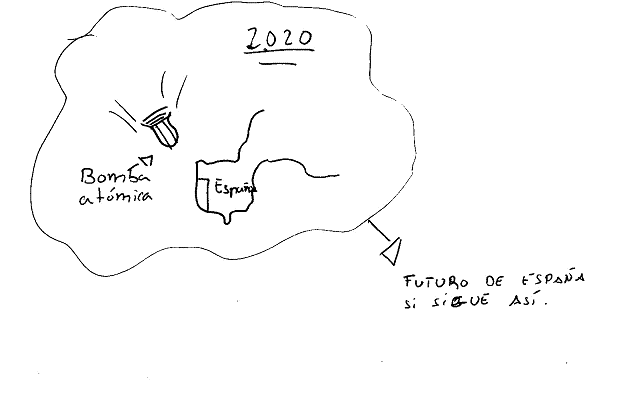 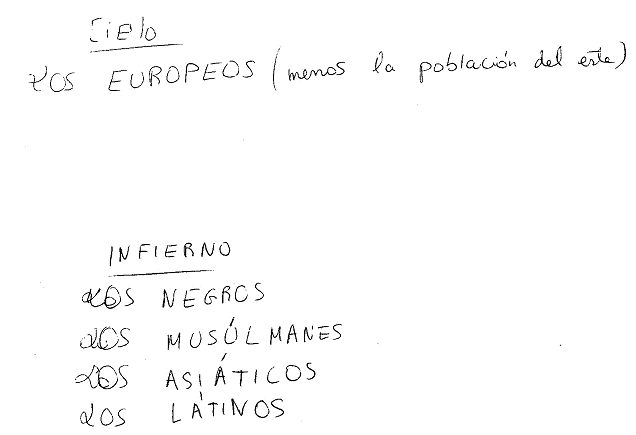 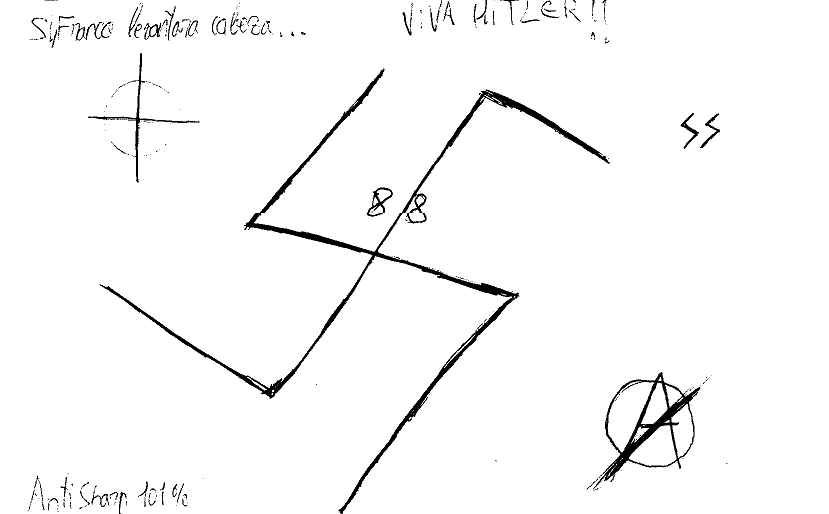 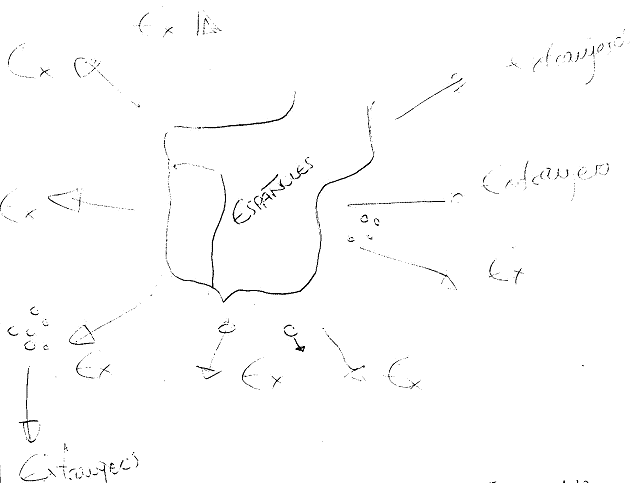 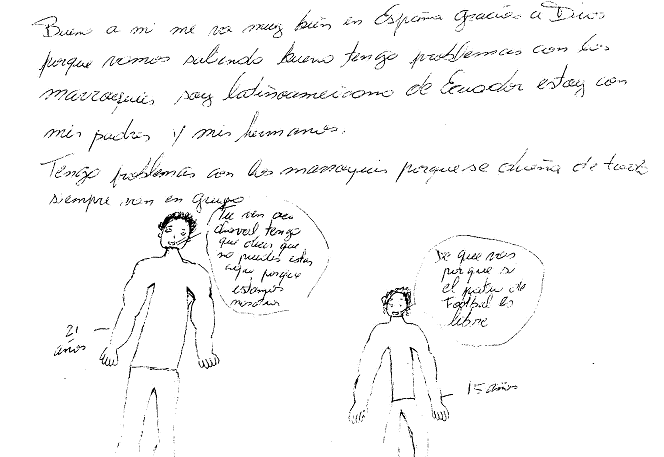 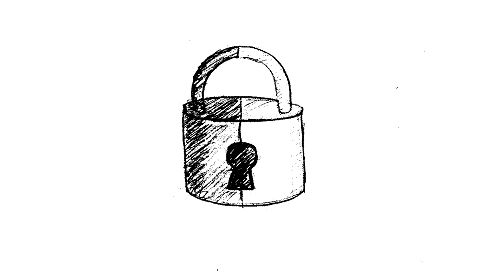 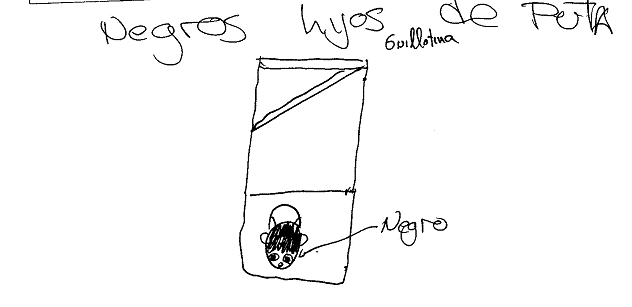 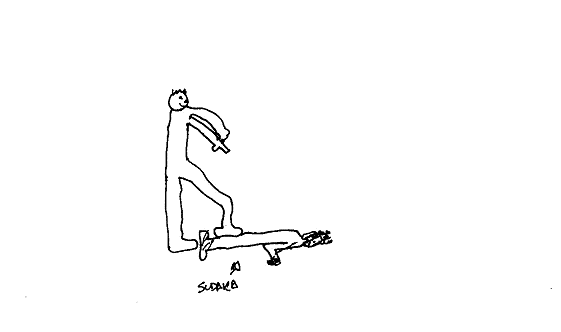 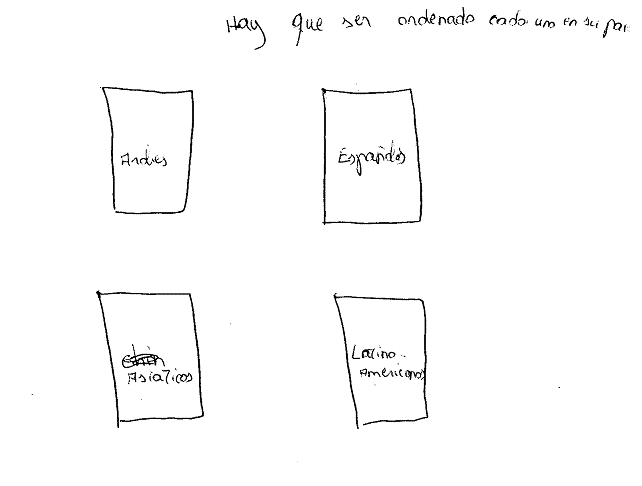 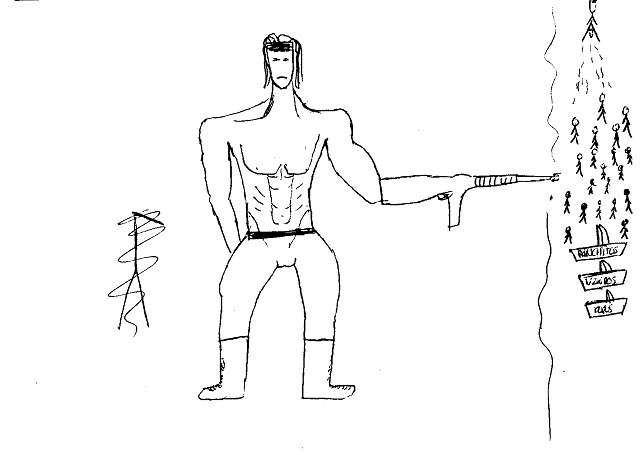 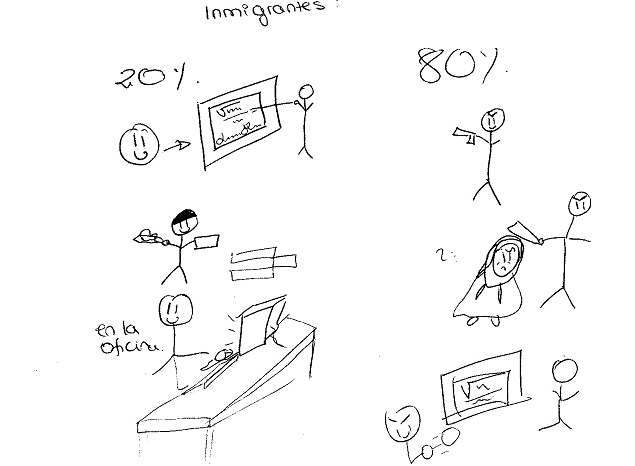 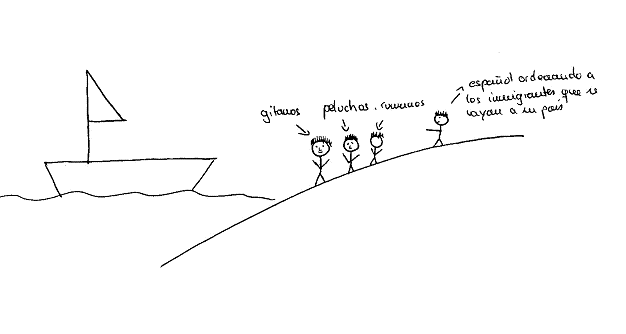 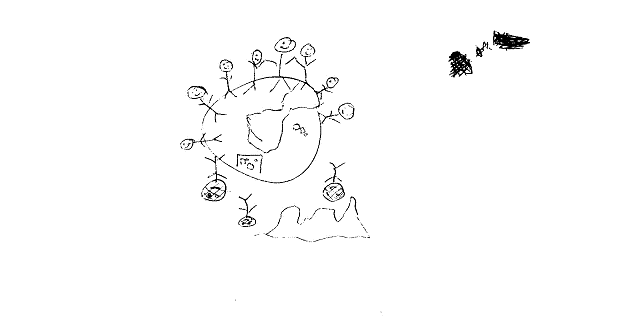 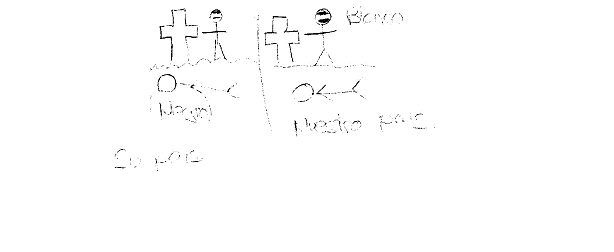 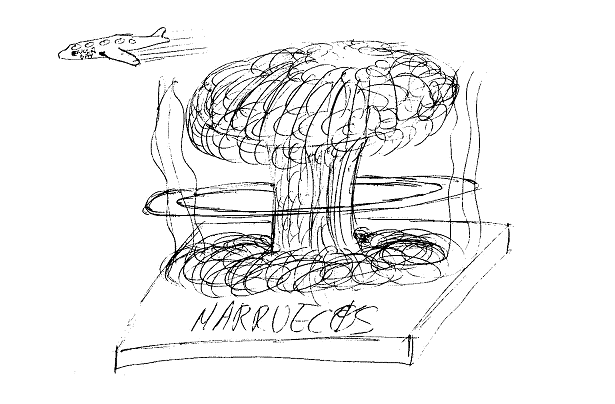 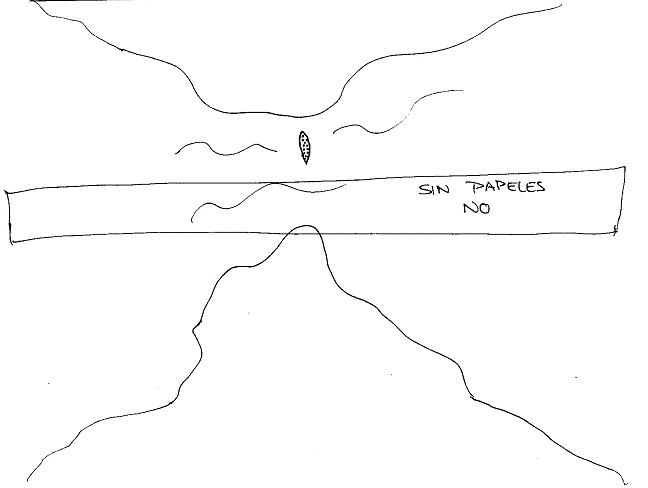 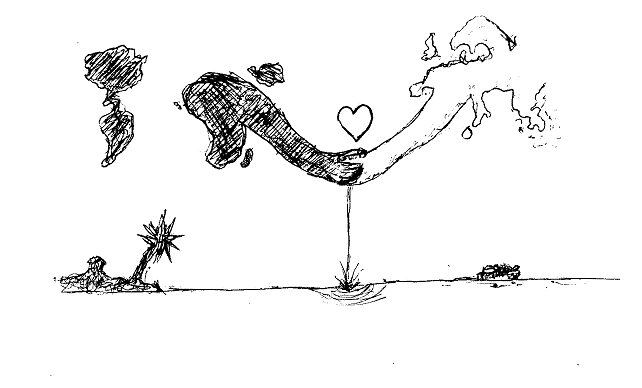 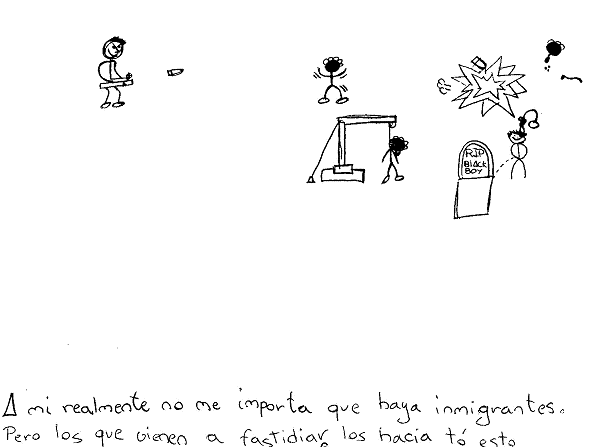 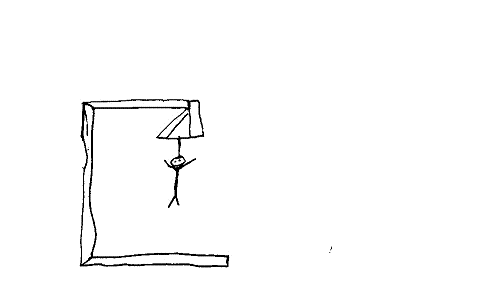 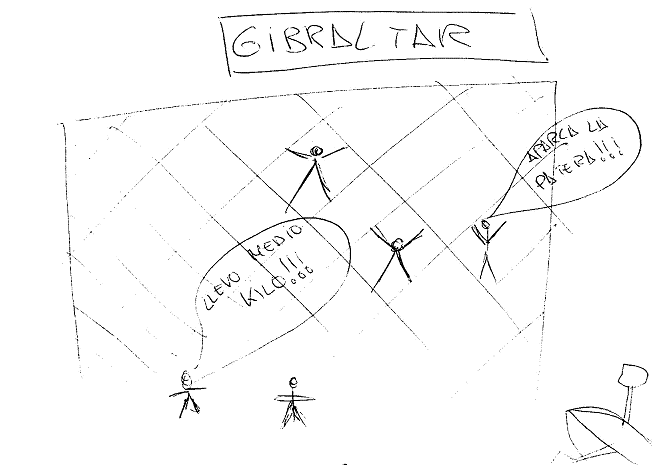 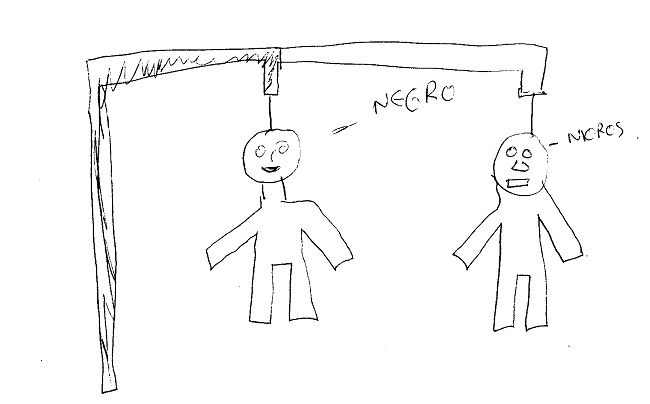 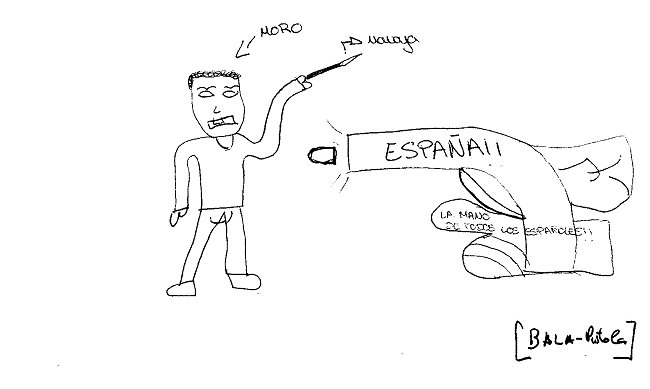 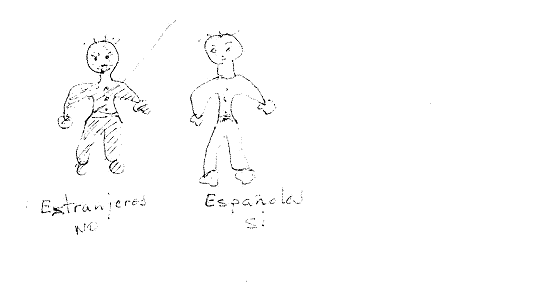 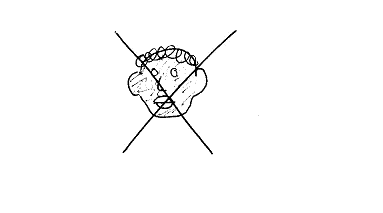 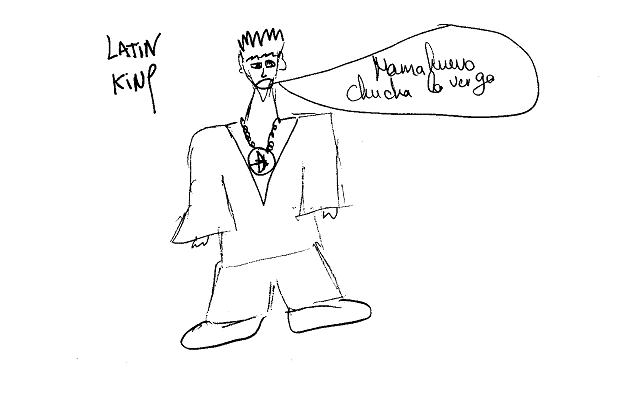 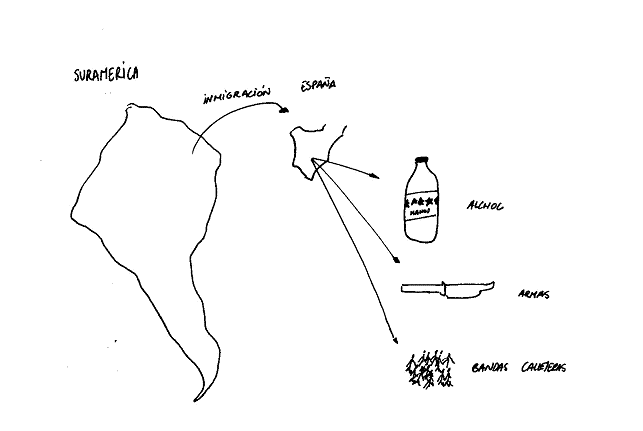 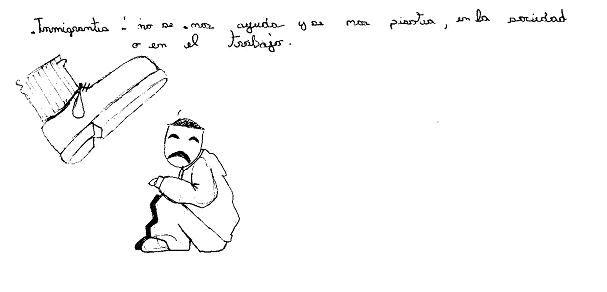 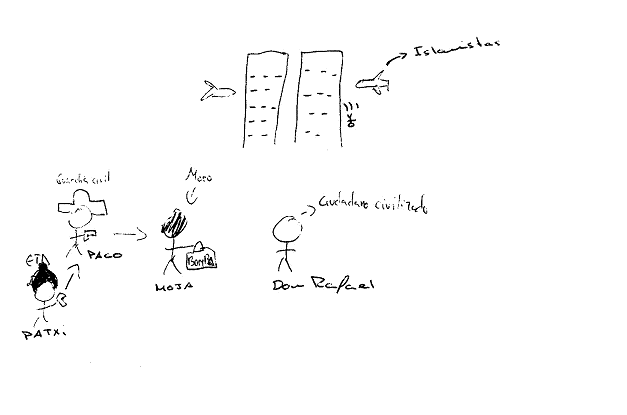 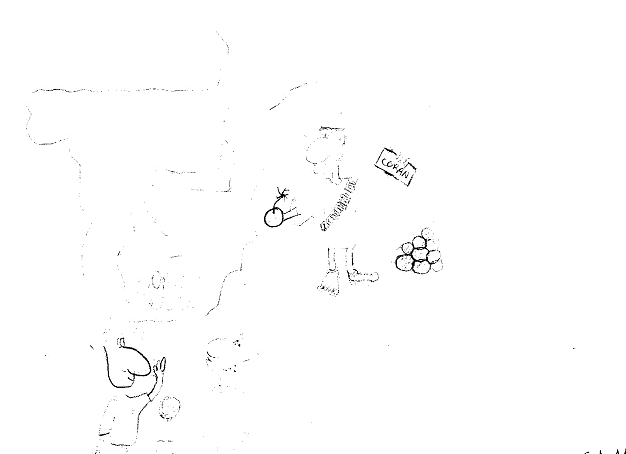 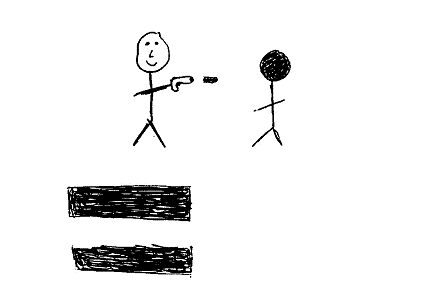 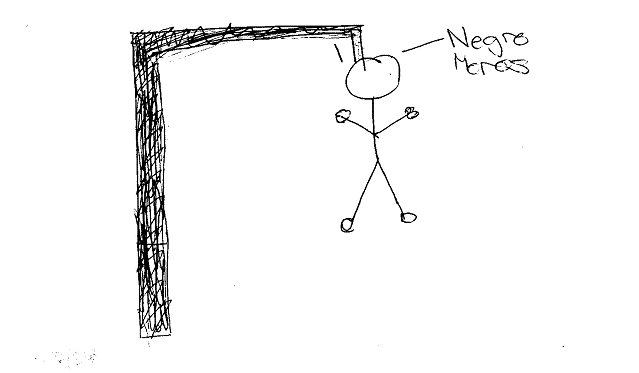 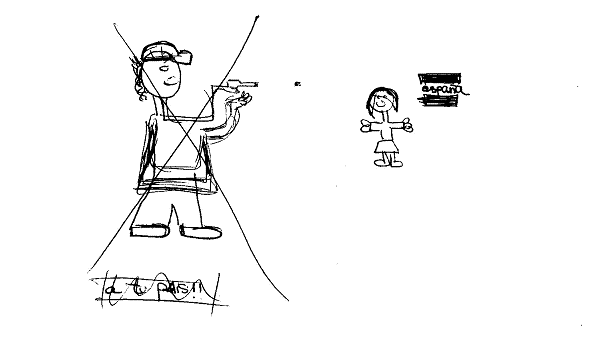 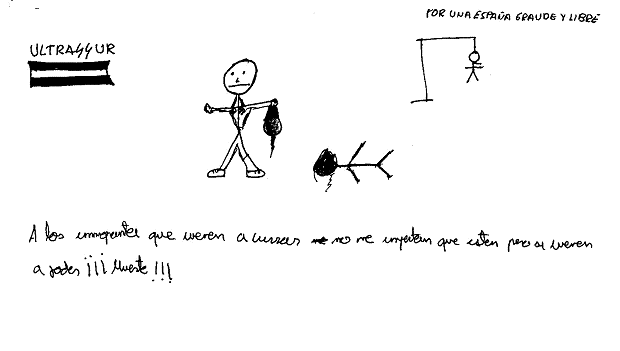 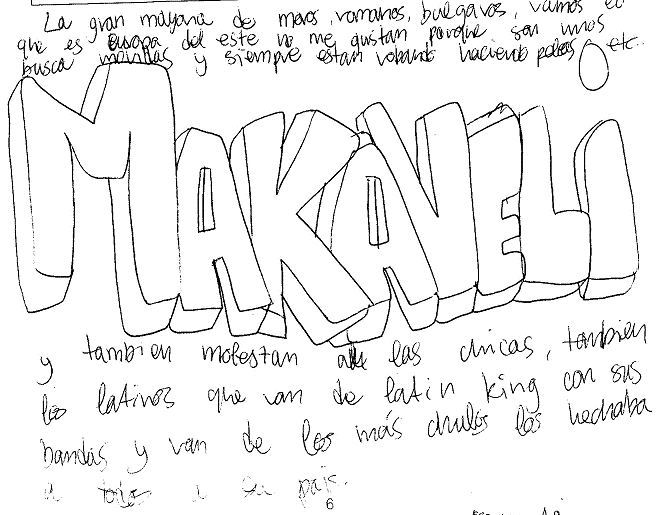 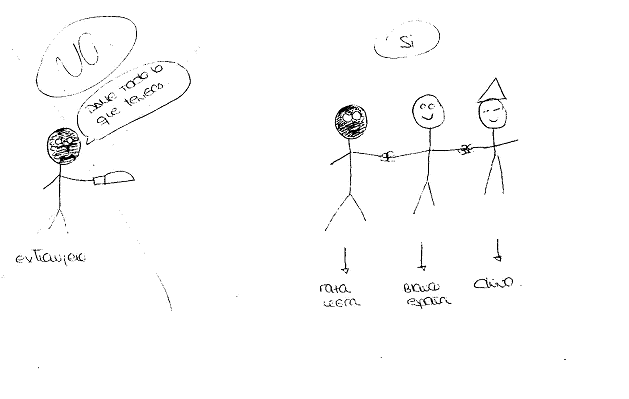 